                    	проект              СОВЕТ НАРОДНЫХ ДЕПУТАТОВ ГОРОДА КОВРОВАВЛАДИМИРСКОЙ ОБЛАСТИ    Р Е Ш Е Н И Еот «____»___________2020г.                                                                           № __________О предоставлении полномочий на заключение договоров безвозмездного пользования        Руководствуясь п.3.2 ст.17.1 Федерального закона  от 26.07.2006  № 135-ФЗ «О защите конкуренции», Уставом муниципального образования город Ковров, п.9.3 «Общего порядка управления и распоряжения муниципальной собственностью г.Коврова», утвержденного решением Ковровского городского Совета народных депутатов  от 17.01.2001 №2/1 (с изменениями и дополнениями), учитывая  служебную записку  заместителя главы администрации, начальника управления образования от  02.09.2020 № 3742, рассмотрев представление главы города  от_____________  №___________, Совет народных депутатов города Коврова решил:               1. Дать согласие Муниципальному бюджетному общеобразовательному учреждению города Коврова «Гимназия № 1 имени А.Н. Барсукова» на  заключение договора безвозмездного пользования  с ООО «Школьник-Ковров» на нежилое помещение школьной столовой общей площадью 85,5 кв.м., расположенное в здании МБОУ гимназия №1 по адресу: г.Ковров,   ул. Абельмана, д.15, в целях обеспечения муниципальных нужд по обеспечению в учебные дни горячим питанием учащихся,  сроком действия с  02.09.2020 года по 30.09.2020 года.               2. Дать согласие Муниципальному бюджетному общеобразовательному учреждению города Коврова «Основная общеобразовательная школа № 2 имени Василия Алексеевича Дегтярева»  на  заключение договора  безвозмездного пользования  с  ООО «Школьник-Ковров» на нежилое помещение школьной столовой общей площадью 72,0 кв.м.,  расположенное в здании МБОУ ООШ № 2 по адресу: г.Ковров, ул. Свердлова, д.13,  в целях обеспечения муниципальных нужд по обеспечению в учебные дни горячим питанием учащихся, сроком действия с  02.09.2020 года по 30.09.2020 года.              3. Дать согласие Муниципальному бюджетному общеобразовательному учреждению города Коврова «Средняя   общеобразовательная школа № 4 города Коврова имени Героя Советского Союза Алексея Петровича Генералова»  на  заключение договора  безвозмездного пользования с ООО «Школьник-Ковров» на нежилое помещение школьной столовой общей площадью 156,8 кв.м., расположенное в здании МБОУ СОШ №4 г. Коврова по адресу: г.Ковров, ул. Дегтярева, д.194,  в целях обеспечения муниципальных нужд по обеспечению в учебные дни горячим питанием учащихся,  сроком действия с  02.09.2020 года по 30.09.2020 года.             4. Дать согласие Муниципальному бюджетному общеобразовательному учреждению средней   общеобразовательной школе № 5 города Коврова  на  заключение договора безвозмездного пользования с ООО «Школьник-Ковров» на нежилое помещение школьной столовой общей площадью 338,3 кв.м., расположенное в здании МБОУ СОШ №5 по адресу: г.Ковров, ул. Колхозная, д.30, в целях обеспечения муниципальных нужд по обеспечению в учебные дни горячим питанием учащихся, сроком действия с  02.09.2020 года по 30.09.2020 года.            5. Дать согласие Муниципальному бюджетному общеобразовательному учреждению города Коврова «Средняя   общеобразовательная школа № 8 имени Героя Советского Союза Фёдора Герасимовича Конькова»  на  заключение следующих договоров безвозмездного пользования с  ООО «Школьник-Ковров»:          5.1. на нежилое помещение школьной столовой общей площадью 310,9 кв.м., расположенное в здании МБОУ СОШ № 8 г.Коврова по адресу: г.Ковров, ул. Моховая, д.1/2, в целях обеспечения муниципальных нужд по обеспечению в учебные дни горячим питанием учащихся,  сроком действия с  02.09.2020 года по 30.09.2020 года.          5.2. на нежилое помещение школьной столовой общей площадью 210,5 кв.м., расположенное в здании МБОУ СОШ № 8 по адресу: г.Ковров, ул. Московская, д.10, в целях обеспечения муниципальных нужд по обеспечению в учебные дни горячим питанием учащихся, сроком действия с  02.09.2020 года по 30.09.2020 года.           6. Дать согласие Муниципальному бюджетному общеобразовательному учреждению средней   общеобразовательной школе № 9 города Коврова  на  заключение договора безвозмездного пользования с ООО «Школьник-Ковров» на нежилое помещение школьной столовой общей площадью 369,6 кв.м., расположенное в здании МБОУ СОШ №9 по адресу: г.Ковров, ул. Жуковского, д.5, в целях обеспечения муниципальных нужд по обеспечению в учебные дни горячим питанием учащихся,  сроком действия с  02.09.2020 года по 30.09.2020 года. .           7. Дать согласие Муниципальному бюджетному общеобразовательному учреждению города Коврова «Средняя   общеобразовательная школа №10 имени Героя Советского Союза Владимира Александровича Бурматова»  на  заключение договора безвозмездного пользования с ООО «Школьник-Ковров» на нежилое помещение школьной столовой общей площадью 306,1 кв.м., расположенное в здании МБОУ СОШ №10 по адресу: г.Ковров, ул. Запольная, д.37, в целях обеспечения муниципальных нужд по обеспечению в учебные дни горячим питанием учащихся,  сроком действия с  02.09.2020 года по 30.09.2020 года.           8. Дать согласие Муниципальному бюджетному  общеобразовательному учреждению средней   общеобразовательной школе № 11 города Коврова  на  заключение договора безвозмездного пользования с ООО «Школьник-Ковров» на нежилое помещение школьной столовой общей площадью 207,2 кв.м., расположенное в здании МБОУ СОШ №11 по адресу: г.Ковров, ул. Грибоедова, д.24, в целях обеспечения муниципальных нужд по обеспечению в учебные дни горячим питанием учащихся, сроком действия с  02.09.2020 года по 30.09.2020 года.           9. Дать согласие Муниципальному бюджетному  общеобразовательному учреждению средней   общеобразовательной школе №14 города Коврова  на  заключение договора безвозмездного пользования с ООО «Школьник-Ковров» на нежилое помещение школьной столовой общей площадью 237,1 кв.м., расположенное в здании МБОУ СОШ №14 по адресу: г.Ковров, ул. Чернышевского, д.8, в целях обеспечения муниципальных нужд по обеспечению в учебные дни горячим питанием учащихся,  сроком действия с  02.09.2020 года по 30.09.2020 года.             10. Дать согласие Муниципальному бюджетному общеобразовательному учреждению средней   общеобразовательной школе №15 города Коврова  на  заключение договора безвозмездного пользования с ООО «Школьник-Ковров» на нежилое помещение школьной столовой общей площадью 178,4 кв.м., расположенное в здании МБОУ СОШ №15 по адресу: г.Ковров, ул. Сосновая, д.13-а, в целях обеспечения муниципальных нужд по обеспечению в учебные дни горячим питанием учащихся,  сроком действия с  02.09.2020 года по 30.09.2020 года.           11. Дать согласие Муниципальному бюджетному общеобразовательному учреждению средней   общеобразовательной школе №17 города Коврова  на  заключение договора  безвозмездного пользования с ООО «Школьник-Ковров» на нежилое помещение школьной столовой общей площадью 654,7 кв.м., расположенное в здании МБОУ СОШ №17 по адресу: г.Ковров, ул. Волго-Донская, д.1-б, в целях обеспечения муниципальных нужд по обеспечению в учебные дни горячим питанием учащихся,  сроком действия  с  02.09.2020 года по 30.09.2020 года.            12. Дать согласие Муниципальному бюджетному общеобразовательному учреждению основной общеобразовательной школе №18 города Коврова  на  заключение договора  безвозмездного пользования с ООО «Школьник-Ковров» на нежилое помещение школьной столовой общей площадью 79,7 кв.м.,  расположенное в здании МБОУ ООШ №18 по адресу: г.Ковров, ул. Клязьменская, д.14,  в целях обеспечения муниципальных нужд по обеспечению в учебные дни горячим питанием учащихся, сроком действия с  02.09.2020 года по 30.09.2020 года.            13. Дать согласие Муниципальному бюджетному общеобразовательному учреждению города Коврова «Средняя   общеобразовательная школа № 19 имени Героя Российской Федерации Дмитрия Сергеевича Кожемякина» на  заключение договора безвозмездного пользования с ООО «Школьник-Ковров» на нежилое помещение школьной столовой общей площадью 98,1 кв.м., расположенное в здании МБОУ СОШ №19 г.Коврова по адресу: г.Ковров, ул. Пионерская, д.8, в целях обеспечения муниципальных нужд по обеспечению в учебные дни горячим питанием учащихся, сроком действия с 02.09.2020 года  по 30.09.2020 года.           14. Дать согласие Муниципальному бюджетному общеобразовательному учреждению средней   общеобразовательной школе №21 города Коврова  на  заключение договора  безвозмездного пользования с ООО «Школьник-Ковров» на нежилое помещение школьной столовой общей площадью 351,7 кв.м., расположенное в здании МБОУ СОШ №21 по адресу: г.Ковров,  ул. З.Космодемьянской, д.2/1, в целях обеспечения муниципальных нужд по обеспечению в учебные дни горячим питанием учащихся,  сроком действия с  02.09.2020 года по 30.09.2020 года.            15. Дать согласие Муниципальному бюджетному общеобразовательному учреждению города Коврова «Средняя   общеобразовательная школа № 22 имени Героя Российской Федерации Сергеева Геннадия Николаевича»  на  заключение договора  безвозмездного пользования с ООО «Школьник-Ковров» на нежилое помещение школьной столовой общей площадью 619,1 кв.м., расположенное  в здании МБОУ СОШ №22 по адресу: г.Ковров, ул. Грибоедова, д.9в,  в целях обеспечения муниципальных нужд по обеспечению в учебные дни горячим питанием учащихся,  сроком действия с  02.09.2020 года по 30.09.2020 года.            16. Дать согласие Муниципальному бюджетному общеобразовательному учреждению города Коврова «Средняя   общеобразовательная школа  № 23 имени Героя Советского Союза Дмитрия Фёдоровича Устинова»  на  заключение договора  безвозмездного пользования с ООО «Школьник-Ковров» на нежилое помещение школьной столовой общей площадью 375,4 кв.м., расположенное в здании МБОУ СОШ №23 г.Коврова по адресу: г.Ковров, ул. Строителей, д.7, в целях обеспечения муниципальных нужд по обеспечению в учебные дни горячим питанием учащихся,  сроком действия с  02.09.2020 года по 30.09.2020 года.             17. Дать согласие Муниципальному бюджетному общеобразовательному учреждению города Коврова «Средняя   общеобразовательная школа № 24 имени Героя Советского Союза Алексея Васильевича Лопатина»  на  заключение следующих договоров  безвозмездного пользования с ООО «Школьник-Ковров»:          17.1. на нежилое помещение школьной столовой общей площадью 90,9 кв.м., расположенное в здании МБОУ СОШ № 24 по адресу: г.Ковров,   ул. Циолковского, д.26, в целях обеспечения муниципальных нужд по обеспечению в учебные дни горячим питанием учащихся,  сроком действия с  02.09.2020 года по 30.09.2020 года.           17.2. на нежилое помещение школьной столовой общей площадью 64,4 кв.м., расположенное в здании МБОУ СОШ №24 по адресу: г.Ковров,   ул. Лопатина, д.55, в целях обеспечения муниципальных нужд по обеспечению в учебные дни горячим питанием учащихся,  сроком действия с  02.09.2020 года по 30.09.2020 года.  Председатель  Совета народных депутатов   города Коврова                                                                                        А.В. Зотов              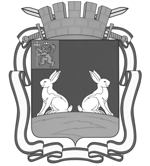 АДМИНИСТРАЦИЯГОРОДА КОВРОВАВЛАДИМИРСКОЙ ОБЛАСТИКраснознаменная ул., д.6, г.Ковров Владимирской области, 601900тел. (49232) 3-11-35,факс (49232) 3-09-21 e-mail: kovrov@kovrov.ru ОКПО 04023966, ОГРН 1033302200381 ИНН/КПП 3305005930/330501001___________________ №_______________На № ______________ от ______________Председателю Совета народных депутатов города Коврова Зотову А.ВПРЕДСТАВЛЕНИЕ                                                      11.копия письма МУСК «Вымпел» на 1л., 1экз.                                             12.копия письма Избирательной комиссии Владимирской 	области на 1л., 1 экз.                                             13.копия письма УФСИН России на 1л., 1 экз.	14.копия письма Управления административно-технического	надзора Владимирской области на 1л., 1 экз.	15.копия письма Государственной инспекции административно-	технического надзора на 1л., 1 экз.                                              16.копия письма ФБУ «Кадастровая палата» на 1л., 1 экз.                                              17. копия письма Федеральной службы гос.регистрации,                                               кадастра и картографии на 1л., 1 экз.	18. копия письма Главного врача МБУЗ «КМГБ №1» на 2л.,1 экз                                                       19.расчет выпадающих доходов на 2л., 1 экз.Глава города                                                                                                                 В.Р. КауровПРЕДСТАВЛЕНИЕ                                                      11.копия письма МУСК «Вымпел» на 1л., 1экз.                                             12.копия письма Избирательной комиссии Владимирской 	области на 1л., 1 экз.                                             13.копия письма УФСИН России на 1л., 1 экз.	14.копия письма Управления административно-технического	надзора Владимирской области на 1л., 1 экз.	15.копия письма Государственной инспекции административно-	технического надзора на 1л., 1 экз.                                              16.копия письма ФБУ «Кадастровая палата» на 1л., 1 экз.                                              17. копия письма Федеральной службы гос.регистрации,                                               кадастра и картографии на 1л., 1 экз.	18. копия письма Главного врача МБУЗ «КМГБ №1» на 2л.,1 экз                                                       19.расчет выпадающих доходов на 2л., 1 экз.Глава города                                                                                                                 В.Р. КауровПРЕДСТАВЛЕНИЕ                                                      11.копия письма МУСК «Вымпел» на 1л., 1экз.                                             12.копия письма Избирательной комиссии Владимирской 	области на 1л., 1 экз.                                             13.копия письма УФСИН России на 1л., 1 экз.	14.копия письма Управления административно-технического	надзора Владимирской области на 1л., 1 экз.	15.копия письма Государственной инспекции административно-	технического надзора на 1л., 1 экз.                                              16.копия письма ФБУ «Кадастровая палата» на 1л., 1 экз.                                              17. копия письма Федеральной службы гос.регистрации,                                               кадастра и картографии на 1л., 1 экз.	18. копия письма Главного врача МБУЗ «КМГБ №1» на 2л.,1 экз                                                       19.расчет выпадающих доходов на 2л., 1 экз.Глава города                                                                                                                 В.Р. Кауров               Руководствуясь п.9.3. «Общего порядка управления и распоряжения муниципальной собственностью г. Коврова», утвержденного решением Ковровского городского Совета народных депутатов № 2/1 от 17.01.2001. (с изменениями и дополнениями), направляю на рассмотрение Совета народных депутатов города Коврова проект решения «О предоставлении полномочий на заключение договоров безвозмездного пользования».	   Докладчик по данному вопросу – начальник управления имущественных и земельных отношений администрации г.Коврова  М.В. Филатов.     На рассмотрение данного вопроса прошу пригласить заместителя главы администрации, начальника управления Арлашину С.А..                Приложение:       1.  Проект решения на ., 1 экз.                            	 2. Копия служебной  записки управления образования администрации г.Коврова от  02.09.2020 № 3742 на  ____л., 1экз.	Глава города                                                                                                     Е.В. Фомина                                        4. расчет выпадающих доходов на ____ л., 1 экз.                                           Руководствуясь п.9.3. «Общего порядка управления и распоряжения муниципальной собственностью г. Коврова», утвержденного решением Ковровского городского Совета народных депутатов № 2/1 от 17.01.2001. (с изменениями и дополнениями), направляю на рассмотрение Совета народных депутатов города Коврова проект решения «О предоставлении полномочий на заключение договоров безвозмездного пользования».	   Докладчик по данному вопросу – начальник управления имущественных и земельных отношений администрации г.Коврова  М.В. Филатов.     На рассмотрение данного вопроса прошу пригласить заместителя главы администрации, начальника управления Арлашину С.А..                Приложение:       1.  Проект решения на ., 1 экз.                            	 2. Копия служебной  записки управления образования администрации г.Коврова от  02.09.2020 № 3742 на  ____л., 1экз.	Глава города                                                                                                     Е.В. Фомина                                        4. расчет выпадающих доходов на ____ л., 1 экз.                                           Руководствуясь п.9.3. «Общего порядка управления и распоряжения муниципальной собственностью г. Коврова», утвержденного решением Ковровского городского Совета народных депутатов № 2/1 от 17.01.2001. (с изменениями и дополнениями), направляю на рассмотрение Совета народных депутатов города Коврова проект решения «О предоставлении полномочий на заключение договоров безвозмездного пользования».	   Докладчик по данному вопросу – начальник управления имущественных и земельных отношений администрации г.Коврова  М.В. Филатов.     На рассмотрение данного вопроса прошу пригласить заместителя главы администрации, начальника управления Арлашину С.А..                Приложение:       1.  Проект решения на ., 1 экз.                            	 2. Копия служебной  записки управления образования администрации г.Коврова от  02.09.2020 № 3742 на  ____л., 1экз.	Глава города                                                                                                     Е.В. Фомина                                        4. расчет выпадающих доходов на ____ л., 1 экз.                            